Consolidated District Performance Report(CDPR)Title IA: Students and ProgramsUser GuideJune 2020ODE Helpdesk503-947-5715ode.helpdesk@state.or.usTable of ContentsTable of Contents	iHow to Use This Document	1Purpose	1Navigation	2Data Submission	2Data for ESEA CDPR Title IA: Students and Programs	3Resources & Tools	9Revision History	9Troubleshooting	9How to Use This DocumentThe information in this user guide, as outlined in the Table of Contents, is divided into sections corresponding to the functions within the Consolidated District Performance Report (CDPR) application. There are three major menu options in each data collection: Data Submission, Error Management, and Record Management. Read and understand the instructions for Data Submission, Error Management, and Record Management before attempting to use the application. The Help section is a menu option available in the application.The appendices provide specific information such as, preparing a CSV data file and collection-specific instructions for Student Collections. These appendices are not intended to replace the general instructions, but to supplement them; both should be read to gain maximum benefit. The collection-specific instructions are organized by student collection, function, and reference links. Refer to the “Table of Contents” to find instructions for a particular collection or function. Each entry is a hyperlink to the section in the document. At the top-left corner of each page is a hyperlink to return to the “Table of Contents”.PurposeThe purpose of the Consolidated District Performance Report Application is to provide a collection mechanism for district users to submit and update information required by the US Department of Education. This application provides access, for authorized users, to the following collections: ESEA CDPR Title IA: Students and Programs (Participation of students in Title I Targeted Assistance and Schoolwide Programs)NOTE:	Please check the Schedule of Dues Dates for items such as, the open and close dates for a collection, contact person (data owner) and their phone and additional documents for the specific collection by clicking on its link to access its “Details” page. The documents are located under the Documents section.Access to the Consolidated Collections Application is restricted to authorized users only and controlled by your District Security Administrator. Use the District Security Administrator Lookup Tool to locate your District Security Administrator for help.Information about logging in to Central Login applications/collections is in the Central Login Application User Guide.NavigationThe navigational system consists of various options, organized by function and collection, presented in a dropdown menu bar at the top of each page.Student Collections:	Provides access to collections of student data outside the scope of this documentation.Institution Collections:	Provides access to the collections described here along with a number of other collections of institutional data.Staff Collections:	Provides access to collections of employee and staff data outside the scope of this documentation.Reports:	Provides Collection Summary Reports and other information for each collection.Help:	Opens the Collection Details Page for each collection. This is the location for documents, news, file definitions, reports etc.Not all collections are applicable or available to all institutions, and are subject to opening/closing dates. Not all functions are applicable or available under every collection. Please familiarize yourself with the navigation system and with which collections, functions, and options are available to you.Once you have selected an option from the main menu shown above you will notice the new menu navigation option below. Using tabs will allow you to navigate through menus options easier and faster.Data SubmissionThe Data Submission functions for these collections allow you to submit data through the web interface only. Because ODE expects a single record submitted from each participating district, and because these data are not coming from the typical student database maintained by districts, staff must do direct entry into a web collection instrument.Each collection uses an entry format similar to that shown below from the ESEA CDPR Title IA: Students and Programs collection. In each collection, you can find further information on each entry by pointing at the text describing the entry. This will present a small box providing a more thorough description.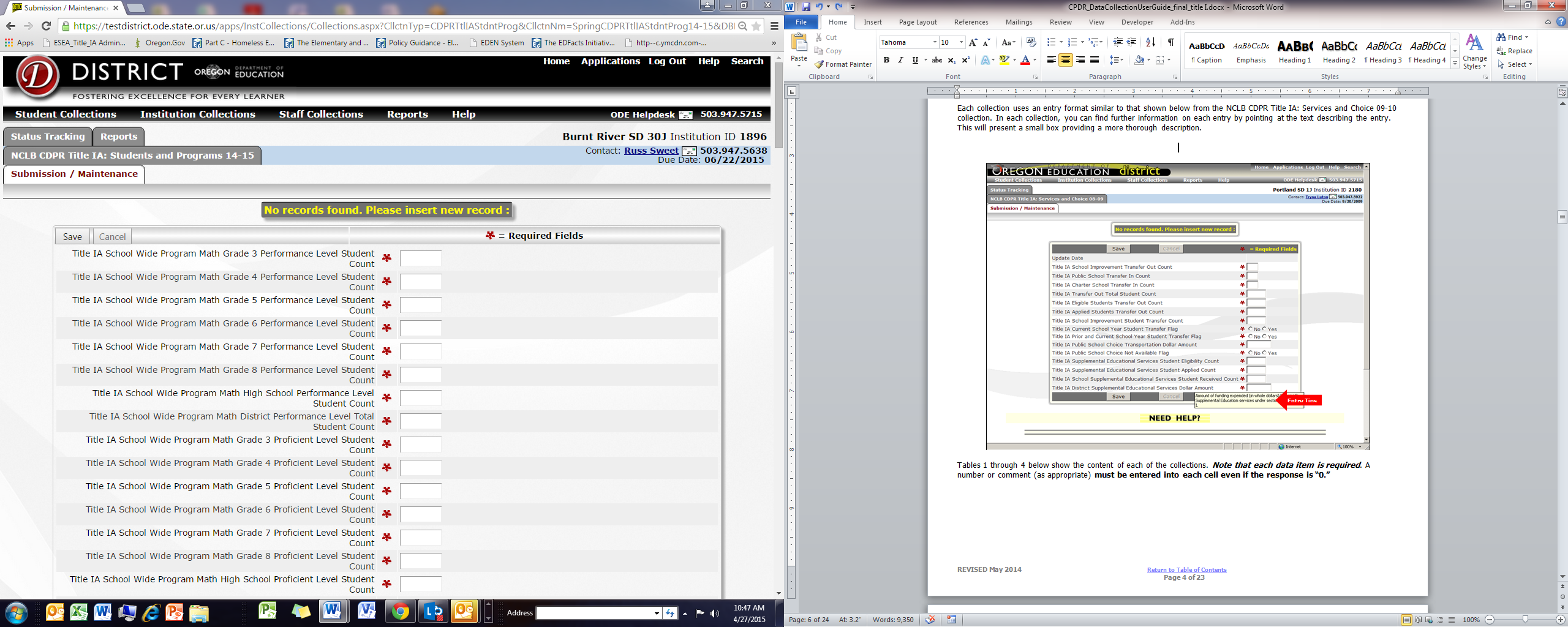 The Table below show the content of each of the collections. Note that each data item is required. A number or comment (as appropriate) must be entered into each cell even if the response is “0.” Data for ESEA CDPR Title IA: Students and Programs Resources & ToolsCentral Login User GuideInstitution Lookup ApplicationFind District Security AdministratorAdditional documentation for all applications Revision HistoryTroubleshootingIf you have problems with any of the processes outlined in this document, please contact the ODE Helpdesk via email at ode.helpdesk@state.or.us or phone at 503-947-5715.Item #Item DescriptionLong DescriptionQuestion to Define Data NeededEntry Type1Title IA Disability District Student CountUnduplicated count of children in the district who participated in Title IA during the school year and who had disabilities. Count a child only once (unduplicated count) even if a child participated during more than one term or in more than one school in the district during the reporting period. Include students in both Title I schoolwide and targeted assistance programs.How many students with disabilities were served in TAS or school wide programs at any time during the school year (count each student only once for the entire school year)?Numeric2Title IA Limited English Proficient District Student CountUnduplicated ount of students in the district who participated in Title IA and who were Limited English Proficient. Count a child only once (unduplicated count) even if a child participated during more than one term or in more than one school in the district during the reporting period. Include students in both Title I schoolwide and targeted assistance programs.How many students with limited English proficiency were served in TAS or school wide programs at any time during the school year (count each student only once for the entire school year)?Numeric3Title IA Homeless District Student CountUnduplicated count of students in the district who participated in Title IA and who were homeless. Count a child only once (unduplicated count) even if a child participated during more than one term or in more than one school in the district during the reporting period. Include students in both Title I schoolwide and targeted assistance programs.How many students counted as homeless were served in TAS or school wide programs at any time during the school year (count each student only once for the entire school year)?Numeric4Title IA Migrant District Student CountUnduplicated count of students in the district who participated in Title IA and who were migrant. Count a child only once (unduplicated count) even if a child participated during more than one term or in more than one school in the district during the reporting period. Include students in both Title I schoolwide and targeted assistance programs.How many students counted as migrant were served in TAS or school wide programs at any time during the school year (count each student only once for the entire school year)?Numeric5Title IA American Indian/Alaskan Native District Student CountUnduplicated count of students in the district who participated in Title IA and who were American Indian/Alaskan Native. Count a child only once (unduplicated count) even if a child participated during more than one term or in more than one school in the district during the reporting period. Include students in both Title I schoolwide and targeted assistance programs.How many American Indian/Alaskan Native students were served in TAS or school wide programs at any time during the school year (count each student only once for the entire school year)?Numeric6Title IA Asian District Student CountUnduplicated count of students in the district who participated in Title IA and who were Asian. Count a child only once (unduplicated count) even if a child participated during more than one term or in more than one school in the district during the reporting period. Include students in both Title I schoolwide and targeted assistance programs.How many Asian students were served in TAS or school wide programs at any time during the school year (count each student only once for the entire school year)?Numeric7Title IA Pacific Islander District Student CountUnduplicated count of students in the district who participated in Title IA and who were Pacific Islander. Count a child only once (unduplicated count) even if a child participated during more than one term or in more than one school in the district during the reporting period. Include students in both Title I schoolwide and targeted assistance programs.How many Pacific Islander students were served in TAS or school wide programs at any time during the school year (count each student only once for the entire school year)?Numeric8Title IA Black District Student CountUnduplicated count of students in the district who participated in Title IA and who were Black, non-Hispanic. Count a child only once (unduplicated count) even if a child participated during more than one term or in more than one school in the district during the reporting period. Include students in both Title I schoolwide and targeted assistance programs.How many Black (non-Hispanic) students were served in TAS or school wide programs at any time during the school year (count each student only once for the entire school year)?Numeric9Title IA Hispanic District Student CountUnduplicated count of students in the district who participated in Title IA and who were Hispanic. Count a child only once (unduplicated count) even if a child participated during more than one term or in more than one school in the district during the reporting period. Include students in both Title I schoolwide and targeted assistance programs.How many Hispanic students were served in TAS or school wide programs at any time during the school year (count each student only once for the entire school year)?Numeric10Title IA White District Student CountUnduplicated count of students in the district who participated in Title IA and who were White, non-Hispanic. Count a child only once (unduplicated count) even if a child participated during more than one term or in more than one school in the district during the reporting period. Include students in both Title I schoolwide and targeted assistance programs.How many White (non-Hispanic) students were served in TAS or school wide programs at any time during the school year (count each student only once for the entire school year)?Numeric11Title IA Multi-Racial District CountUnduplicated count of students in the district who participated in Title IA and who were Multi-Racial. Count a child only once (unduplicated count) even if a child participated during more than one term or in more than one school in the district during the reporting period. Include students in both Title I schoolwide and targeted assistance programs.How many Multi-Racial students were served in TAS or school wide programs at any time during the school year (count each student only once for the entire school year)?Numeric12Title IA Targeted Assistance Program 0-2 Year Old Student CountCount of age 0-2 participants in Title I Targeted Assistance programs (TAS) during the school year.How many students aged 0-2 participated in Title I targeted assistance programs (TAS) during the school year?Numeric13Title IA Targeted Assistance Program 3-5 Year Old Student CountCount of age 3-5 (and not yet in Kindergarten) participants in Title I Targeted Assistance programs (TAS) during the school year.How many students aged 3-5 (and not yet in Kindergarten) participated in Title I targeted assistance programs (TAS) during the school year?Numeric14Title IA Targeted Assistance Program Kindergarten Student CountCount of Kindergarten participants in Title I Targeted Assistance programs (TAS) during the school year.How many Kindergarten students participated in Title I targeted assistance programs (TAS) during the school year?Numeric15Title IA Targeted Assistance Program Grade 1 Student CountCount of Grade 1 participants in Title I Targeted Assistance programs (TAS) during the school year.How many Grade 1 students participated in Title I targeted assistance programs (TAS) during the school year?Numeric16Title IA Targeted Assistance Program Grade 2 Student CountCount of Grade 2 participants in Title I Targeted Assistance programs (TAS) during the school year.How many Grade 2 students participated in Title I targeted assistance programs (TAS) during the school year?Numeric17Title IA Targeted Assistance Program Grade 3 Student CountCount of Grade 3 participants in Title I Targeted Assistance programs (TAS) during the school year.How many Grade 3 students participated in Title I targeted assistance programs (TAS) during the school year?Numeric18Title IA Targeted Assistance Program Grade 4 Student CountCount of Grade 4 participants in Title I Targeted Assistance programs (TAS) during the school year.How many Grade 4 students participated in Title I targeted assistance programs (TAS) during the school year?Numeric19Title IA Targeted Assistance Program Grade 5 Student CountCount of Grade 5 participants in Title I Targeted Assistance programs (TAS) during the school year.How many Grade 5 students participated in Title I targeted assistance programs (TAS) during the school year?Numeric20Title IA Targeted Assistance Program Grade 6 Student CountCount of Grade 6 participants in Title I Targeted Assistance programs (TAS) during the school year.How many Grade 6 students participated in Title I targeted assistance programs (TAS) during the school year?Numeric21Title IA Targeted Assistance Program Grade 7 Student CountCount of Grade 7 participants in Title I Targeted Assistance programs (TAS) during the school year.How many Grade 7 students participated in Title I targeted assistance programs (TAS) during the school year?Numeric22Title IA Targeted Assistance Program Grade 8 Student CountCount of Grade 8 participants in Title I Targeted Assistance programs (TAS) during the school year.How many Grade 8 students participated in Title I targeted assistance programs (TAS) during the school year?Numeric23Title IA Targeted Assistance Program Grade 9 Student CountCount of Grade 9 participants in Title I Targeted Assistance programs (TAS) during the school year.How many Grade 9 students participated in Title I targeted assistance programs (TAS) during the school year?Numeric24Title IA Targeted Assistance Program Grade 10 Student CountCount of Grade 10 participants in Title I Targeted Assistance programs (TAS) during the school year.How many Grade 10 students participated in Title I targeted assistance programs (TAS) during the school year?Numeric25Title IA Targeted Assistance Program Grade 11 Student CountCount of Grade 11 participants in Title I Targeted Assistance programs (TAS) during the school year.How many Grade 11 students participated in Title I targeted assistance programs (TAS) during the school year?Numeric26Title IA Targeted Assistance Program Grade 12 Student CountCount of Grade 12 participants in Title I Targeted Assistance programs (TAS) during the school year.How many Grade 12 students participated in Title I targeted assistance programs (TAS) during the school year?Numeric27Title IA Targeted Assistance Program Ungraded Student CountCount of Ungraded participants in Title I Targeted Assistance programs (TAS) during the school year.How many Ungraded students participated in Title I targeted assistance programs (TAS) during the school year?Numeric28Title IA School Wide Program 0-2 Year Old Student CountCount of age 0-2 participants in Title I Schoolwide Schools (SWP) during the school year.How many students aged 0-2 participated in Title I School Wide program (SWP) during the school year?Numeric29Title IA School Wide Program 3-5 Year Old Student CountCount of age 3-5 (and not yet in Kindergarten) participants in Title I Schoolwide Schools (SWP) during the school year.How many students aged 3-5 (and not yet in Kindergarten) participated in Title I School Wide program (SWP) during the school year?Numeric30Title IA School Wide Program Kindergarten Student CountCount of Kindergarten participants in Title I Schoolwide Schools (SWP) during the school year.How many Kindergarten students participated in Title I School Wide program (SWP) during the school year?Numeric31Title IA School Wide Program Grade 1 Student CountCount of Grade 1 participants in Title I Schoolwide Schools (SWP) during the school year.How many Grade 1 students participated in Title I School Wide program (SWP) during the school year?Numeric32Title IA School Wide Program Grade 2 Student CountCount of Grade 2 participants in Title I Schoolwide Schools (SWP) during the school year.How many Grade 2 students participated in Title I School Wide program (SWP) during the school year?Numeric33Title IA School Wide Program Grade 3 Student CountCount of Grade 3 participants in Title I Schoolwide Schools (SWP) during the school year.How many Grade 3 students participated in Title I School Wide program (SWP) during the school year?Numeric34Title IA School Wide Program Grade 4 Student CountCount of Grade 4 participants in Title I Schoolwide Schools (SWP) during the school year.How many Grade 4 students participated in Title I School Wide program (SWP) during the school year?Numeric35Title IA School Wide Program Grade 5 Student CountCount of Grade 5 participants in Title I Schoolwide Schools (SWP) during the school year.How many Grade 5 students participated in Title I School Wide program (SWP) during the school year?Numeric36Title IA School Wide Program Grade 6 Student CountCount of Grade 6 participants in Title I Schoolwide Schools (SWP) during the school year.How many Grade 6 students participated in Title I School Wide program (SWP) during the school year?Numeric37Title IA School Wide Program Grade 7 Student CountCount of Grade 7 participants in Title I Schoolwide Schools (SWP) during the school year.How many Grade 7 students participated in Title I School Wide program (SWP) during the school year?Numeric38Title IA School Wide Program Grade 8 Student CountCount of Grade 8 participants in Title I Schoolwide Schools (SWP) during the school year.How many Grade 8 students participated in Title I School Wide program (SWP) during the school year?Numeric39Title IA School Wide Program Grade 9 Student CountCount of Grade 9 participants in Title I Schoolwide Schools (SWP) during the school year.How many Grade 9 students participated in Title I School Wide program (SWP) during the school year?Numeric40Title IA School Wide Program Grade 10 Student CountCount of Grade 10 participants in Title I Schoolwide Schools (SWP) during the school year.How many Grade 10 students participated in Title I School Wide program (SWP) during the school year?Numeric41Title IA School Wide Program Grade 11 Student CountCount of Grade 11 participants in Title I Schoolwide Schools (SWP) during the school year.How many Grade 11 students participated in Title I School Wide program (SWP) during the school year?Numeric42Title IA School Wide Program Grade 12 Student CountCount of Grade 12 participants in Title I Schoolwide Schools (SWP) during the school year.How many Grade 12 students participated in Title I School Wide program (SWP) during the school year?Numeric43Title IA School Wide Program Ungraded Student CountCount of Ungraded participants in Title I Schoolwide Schools (SWP) during the school year.How many Ungraded students participated in Title I School Wide program (SWP) during the school year?Numeric44Title IA Private School 0-2 year old Student CountCount of age 0-2 private school students identified and participating in Title I, Part A programs during the school year.How many private school students aged 0-2 participated in Title IA programs during the school year?Numeric45Title IA Private School 3-5 year old Student CountCount of age 3-5 (and not yet in Kindergarten) private school students identified and participating in Title I, Part A programs during the school year.How many private school aged 3-5 (and not yet in Kindergarten) participated in Title IA programs during the school year?Numeric46Title IA Private School Kindergarten Student CountCount of Kindergarten private school students identified and participating in Title I, Part A programs during the school year.How manyprivate school Kindergarten students participated in Title IA programs during the school year?Numeric47Title IA Private School Grade 1 Student CountCount of Grade 1 private school students identified and participating in Title I, Part A programs during the school year.How many private school Grade 1 students participated in Title IA programs during the school year?Numeric48Title IA Private School Grade 2 Student CountCount of Grade 2 private school students identified and participating in Title I, Part A programs during the school year.How many private school Grade 2 students participated in Title IA programs during the school year?Numeric49Title IA Private School Grade 3 Student CountCount of Grade 3 private school students identified and participating in Title I, Part A programs during the school year.How many private school Grade 3 students participated in Title IA programs during the school year?Numeric50Title IA Private School Grade 4 Student CountCount of Grade 4 private school students identified and participating in Title I, Part A programs during the school year.How many private school Grade 4 students participated in Title IA programs during the school year?Numeric51Title IA Private School Grade 5 Student CountCount of Grade 5 private school students identified and participating in Title I, Part A programs during the school year.How many private school Grade 5 students participated in Title IA programs during the school year?Numeric52Title IA Private School Grade 6 Student CountCount of Grade 6 private school students identified and participating in Title I, Part A programs during the school year.How many private school Grade 6 students participated in Title IA programs during the school year?Numeric53Title IA Private School Grade 7 Student CountCount of Grade 7 private school students identified and participating in Title I, Part A programs during the school year.How many private school Grade 7 students participated in Title IA programs during the school year?Numeric54Title IA Private School Grade 8 Student CountCount of Grade 8 private school students identified and participating in Title I, Part A programs during the school year.How many private school Grade 8 students participated in Title IA programs during the school year?Numeric55Title IA Private School Grade 9 Student CountCount of Grade 9 private school students identified and participating in Title I, Part A programs during the school year.How many private school Grade 9 students participated in Title IA programs during the school year?Numeric56Title IA Private School Grade 10 Student CountCount of Grade 10 private school students identified and participating in Title I, Part A programs during the school year.How many private school Grade 10 students participated in Title IA programs during the school year?Numeric57Title IA Private School Grade 11 Student CountCount of Grade 11 private school students identified and participating in Title I, Part A programs during the school year.How many private school Grade 11 students participated in Title IA programs during the school year?Numeric58Title IA Private School Grade 12 Student CountCount of Grade 12 private school students identified and participating in Title I, Part A programs during the school year.How many private school Grade 12 students participated in Title IA programs during the school year?Numeric59Title IA Private School Ungraded Student CountCount of Ungraded private school students identified and participating in Title I, Part A programs during the school year.How many private school Ungraded students participated inTitle IA programs during the school year?Numeric60Title IA Local Neglected Program 0-2 Year Old Student CountCount of age 0-2 participants in Title I, Part A local neglected programs during the school year.How many students aged 0-2 participated in Title IA neglected programs during the school year?Numeric61Title IA Local Neglected Program 3-5 Year Old Student CountCount of age 3-5 (and not yet in Kindergarten) participants in Title I, Part A local neglected programs during the school year.How many students aged 3-5 (and not yet in Kindergarten) participated in Title IA Neglected programs during the school year?Numeric62Title IA Local Neglected Program Kindergarten Student CountCount of Kindergarten participants in Title I, Part A local neglected programs during the school year.How many Kindergarten students participated in Title IA Neglected programs during the school year?Numeric63Title IA Local Neglected Program Grade 1 Student CountCount of Grade 1 participants in Title I, Part A local neglected programs during the school year.How many Grade 1 students participated in Title IA Neglected programs during the school year?Numeric64Title IA Local Neglected Program Grade 2 Student CountCount of Grade 2 participants in Title I, Part A local neglected programs during the school year.How many Grade 2 students participated in Title IA Neglected programs during the school year?Numeric65Title IA Local Neglected Program Grade 3 Student CountCount of Grade 3 participants in Title I, Part A local neglected programs during the school year.How many Grade 3 students participated in Title IA Neglected programs during the school year?Numeric66Title IA Local Neglected Program Grade 4 Student CountCount of Grade 4 participants in Title I, Part A local neglected programs during the school year.How many Grade 4 students participated in Title IA Neglected programs during the school year?Numeric67Title IA Local Neglected Program Grade 5 Student CountCount of Grade 5 participants in Title I, Part A local neglected programs during the school year.How many Grade 5 students participated in Title IA Neglected programs during the school year?Numeric68Title IA Local Neglected Program Grade 6 Student CountCount of Grade 6 participants in Title I, Part A local neglected programs during the school year.How many Grade 6 students participated in Title IA Neglected programs during the school year?Numeric69Title IA Local Neglected Program Grade 7 Student CountCount of Grade 7 participants in Title I, Part A local neglected programs during the school year.How many Grade 7 students participated in Title IA Neglected programs during the school year?Numeric70Title IA Local Neglected Program Grade 8 Student CountCount of Grade 8 participants in Title I, Part A local neglected programs during the school year.How many Grade 8 students participated in Title IA Neglected programs during the school year?Numeric71Title IA Local Neglected Program Grade 9 Student CountCount of Grade 9 participants in Title I, Part A local neglected programs during the school year.How many Grade 9 students participated in Title IA Neglected programs during the school year?Numeric72Title IA Local Neglected Program Grade 10 Student CountCount of Grade 10 participants in Title I, Part A local neglected programs during the school year.How many Grade 10 students participated in Title IA Neglected programs during the school year?Numeric73Title IA Local Neglected Program Grade 11 Student CountCount of Grade 11 participants in Title I, Part A local neglected programs during the school year.How many Grade 11 students participated in Title IA Neglected programs during the school year?Numeric74Title IA Local Neglected Program Grade 12 Student CountCount of Grade 12 participants in Title I, Part A local neglected programs during the school year.How many Grade 12 students participated in Title IA Neglected programs during the school year?Numeric75Title IA Local Neglected Program Ungraded Student CountCount of Ungraded participants in Title I, Part A local neglected programs during the school year.How many Ungraded students participated in Title IA Neglected programs during the school year?Numeric76Title IA Targeted Assistance Program Mathematics District Student CountCount of students receiving Mathematics instructional services funded by Title I, Part A targeted assistance (TAS) programs.How many students received supplemental math instructional services funded by Title IA in targeted assistance (TAS) programs?Numeric77Title IA Targeted Assistance Program Reading/Language Arts District Student CountCount of students receiving Reading/Language Arts instructional services funded by Title I, Part A targeted assistance (TAS) programs.How many students received supplemental reading/language arts instructional services funded by Title IA in targeted assistance (TAS) programs?Numeric78Title IA Targeted Assistance Program Science District Student CountCount of students receiving Science instructional services funded by Title I, Part A targeted assistance (TAS) programs.How many students received supplemental science instructional services funded by Title IA in targeted assistance (TAS) programs?Numeric79Title IA Targeted Assistance Program Social Studies District Student CountCount of students receiving Social Studies instructional services funded by Title I, Part A targeted assistance (TAS) programs.How many students received supplemental social studies instructional services funded by Title IA in targeted assistance (TAS) programs?Numeric80Title IA Targeted Assistance Program Vocational/Career Instruction District Student CountCount of students receiving Vocational/Career instructional services funded by Title I, Part A targeted assistance (TAS) programs.How many students received supplemental vocational/career instructional services funded by Title IA in targeted assistance (TAS) programs?Numeric81Title IA Targeted Assistance Program Other Instructional Program District Student CountCount of students receiving instructional services funded by Title I, Part A targeted assistance (TAS) programs that are categorized as “Other.” Specify the category of instructional service in Other Instruction TAS Students Detail.How many students received other supplemental instructional services funded by Title IA in targeted assistance (TAS) programs?Numeric82Title IA Targeted Assistance Program Health District Student CountCount of students receiving Health, Dental, and Eye Care support services funded by Title I, Part A targeted assistance (TAS) programs.How many students received health/dental/eye care services funded by Title IA in targeted assistance (TAS) programs?Numeric83Title IA Targeted Assistance Program Advocacy District Student CountCount of students receiving Supporting Guidance/Advocacy services funded by Title I, Part A targeted assistance (TAS) programs.How many students received supporting guidance/advocacy services funded by Title IA in targeted assistance (TAS) programs?Numeric84Title IA Targeted Assistance Program Other Support Services District Student CountCount of students receiving support services funded by Title I, Part A targeted assistance (TAS) programs that are categorized as “Other.” Specify the category of instructional service in Other Support TAS Students Detail.How many students received other services funded by Title IA in targeted assistance (TAS) programs?NumericDatePageSectionDescription6/2/207/09/19All SectionsAll SectionsReviewed and updated revision dateReviewed and updated revision date6/11/18All SectionsReviewed and updated revision date6/30/17All SectionsReviewed and updated revision date3/24/2016All SectionsReviewed and updated revision date4/30/2015All SectionsRemoved Title I-D tables.5/8/2014All SectionsRevised descriptions to align with data requested. Eliminated table for data collection no longer valid.3/25/20116/26/200919-3318-23Table 3Table 4Reordered descriptions to align with data requested.Reordered long descriptions to correct mismatch of descriptions to fields.05/15/2009Initial Release of Document to Public